                                                                                                                  ПРОЄКТ                                                             ЧОРТКІВСЬКА  МІСЬКА  РАДА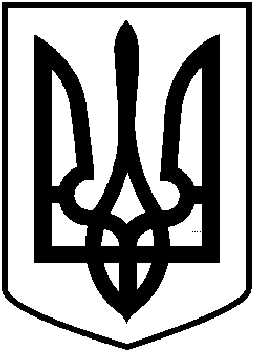 ВІСІМДЕСЯТА СЕСІЯ ВОСЬМОГО СКЛИКАННЯРІШЕННЯ __листопада 2023 року                                                                                      № м. ЧортківПро передачу в оренду ВАТ Чортківський завод «Агромаш» земельної ділянки, розташованої по вул. Князя Володимира Великого,29 в м. Чорткові Тернопільської областіРозглянувши заяву керівника ВАТ Чортківський завод «Агромаш» Сеньківа П.П., витяг з ДРРП (номер запису про право власності: 48713808 від 12.12.2022), витяг з ДЗК (НВ-7100354232023 від 19.05.2023) та витяг №НВ-9930212162023 із технічної документації з нормативної грошової оцінки земельних ділянок від 20.10.2023, враховуючи висновок постійної комісії міської ради з питань містобудування, земельних відносин та екології та відповідно до статей 12, 93, 124, 125, 126, абзацу 1-2 частини 2 статті 134 Земельного кодексу України, Закону України «Про оренду землі», керуючись пунктом 34 частини 1 статті 26, статтею 59 Закону України «Про місцеве самоврядування в Україні», міська радаВИРІШИЛА:1.Передати ВАТ Чортківський завод «Агромаш» в оренду строком на 10 (десять) років земельну ділянку, кадастровий номер 6125510100:01:017:0165, площею 0,2712 га, для розміщення та експлуатації основних, підсобних і допоміжних будівель та споруд підприємств переробної, машинобудівної та іншої промисловості (код згідно з КВЦПЗ – 11.02) / угіддя: землі під будівлями та спорудами промислових підприємств (код згідно з КВЗУ – 011.01) по вул. Князя Володимира Великого, 29 в м. Чорткові Тернопільської області.2.Укласти з ВАТ Чортківський завод «Агромаш» договір оренди земельної ділянки, кадастровий номер 6125510100:01:017:0165, площею 0,2712 га, для розміщення та експлуатації основних, підсобних і допоміжних будівель та споруд підприємств переробної, машинобудівної та іншої промисловості (код згідно з КВЦПЗ – 11.02) / угіддя: землі під будівлями та спорудами промислових підприємств (код згідно з КВЗУ – 011.01) по вул. Князя Володимира Великого, 29 в м. Чорткові Тернопільської області.3.Зобов’язати ВАТ Чортківський завод «Агромаш»:3.1.зареєструвати в державному реєстрі речових прав інше речове право – право оренди на земельну ділянку відповідно до чинного законодавства; 3.2.використовувати земельну ділянку за її цільовим призначенням, суворо дотримуватись встановлених меж земельної ділянки, правил добросусідства, вимог земельного законодавства України, сервітутів, обмежень та охоронних зон, зазначених у документації із землеустрою.4.Копію рішення направити заявнику.  5.Контроль за виконанням рішення покласти на постійну комісію міської ради з питань містобудування, земельних відносин та екології.Міський голова                                                                Володимир ШМАТЬКОЗазуляк А. І.Дзиндра Я. П.Гурин В. М.Фаріон М. С.Губ’як Р. Т.